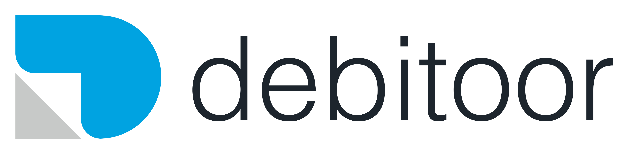 Debitoor70 avenue de Clichy75017 ParisFranceFACTUREClient 70 avenue de Clichy75017 ParisFrance Tél: 06 XXX XXX XXXDescripTIONQuanTiTÉuniTÉprIXMONTANTNom du produit ou service1Unité100€100€Total NETTotal NET100€TVA 20%TVA 20%20€TOTAL FACTURE en EUROSTOTAL FACTURE en EUROS120€Debitoor 70 avenue de Clichy75017 Paris FranceDebitoor 70 avenue de Clichy75017 Paris FranceEmail: team@debitoor.frTél: 06 XX XX XXSite web: www.debitoor.frN° SIREN: XXXXXXXXX